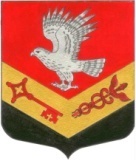 Муниципальное образование«ЗАНЕВСКОЕ ГОРОДСКОЕ ПОСЕЛЕНИЕ»Всеволожского муниципального района Ленинградской области

АДМИНИСТРАЦИЯПОСТАНОВЛЕНИЕ09.06.2017 г.                                                                                   №   358дер. ЗаневкаО признании утратившими силу постановлений администрации МО «Заневское городское поселение»В соответствии с Кодексом Российской Федерации об административных правонарушениях, областным законом Ленинградской области от 02.07.2003 № 47-оз «Об административных правонарушениях», в целях реализации полномочий определенных областным законом Ленинградской области от 13.10.2006 № 116-оз «О наделении органов местного самоуправления муниципальных образований Ленинградской области отдельными государственными полномочиями Ленинградской области в сфере административных правоотношений», руководствуясь Положением об административной комиссии муниципального образования «Заневское городское поселение» Всеволожского муниципального района Ленинградской области, утвержденным решением совета депутатов МО «Заневское городское поселение» от 25.04.2017 № 20, администрация муниципального образования «Заневское городское поселение» Всеволожского муниципального района Ленинградской областиПОСТАНОВЛЯЕТ:Признать утратившими силу:Постановление администрации МО «Заневское городское поселение» от 19.10.2016 № 552 «Об утверждении Регламента деятельности административной комиссии администрации муниципального образования «Заневское сельское поселение» Всеволожского муниципального района Ленинградской области»;Постановление администрации МО «Заневское городское поселение» от 21.04.2017 № 228 «Об утверждении состава административной комиссии администрации муниципального образования «Заневское городское поселение» Всеволожского муниципального района Ленинградской области»;Постановление администрации МО «Заневское городское поселение» от 17.03.2017 № 151 «Об утверждении Перечня лиц администрации муниципального образования «Заневское городское поселение» Всеволожского муниципального района Ленинградской области, уполномоченных составлять протоколы об административных правонарушениях на территории МО «Заневское городское поселение»;Постановление администрации МО «Заневское городское поселение» от 19.10.2016 № 551 «Об утверждении Положения об административной комиссии администрации муниципального образования
«Заневское городское поселение» Всеволожского муниципального района
Ленинградской области и состава административной комиссии»;Постановление администрации МО «Заневское городское поселение» от 23.01.2017 № 36 «О  внесении изменений в постановлении администрации от 19.10.2016 № 551 «Об утверждении Положения об административной  комиссии администрации муниципального образования «Заневское городское поселение» Всеволожского муниципального района Ленинградской области и состава административной комиссии».Опубликовать настоящее постановление в средствах массовой информации.Настоящее постановление вступает в силу после дня его официального опубликования.Контроль за исполнением настоящего постановления возложить на заместителя главы администрации Мыслина С.В.Глава администрации                                                                    А. В. Гердий